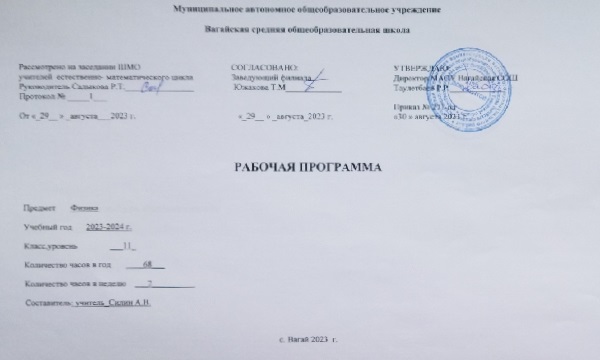 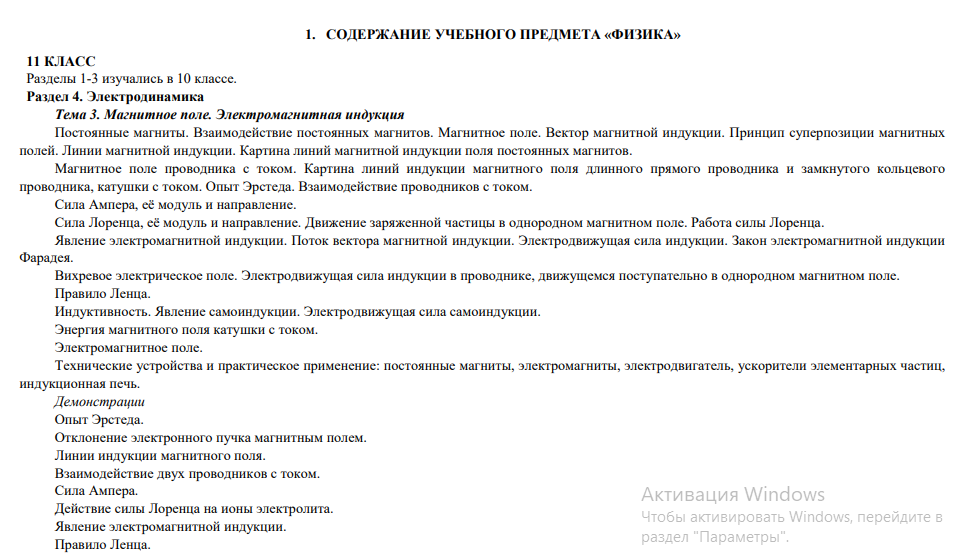 2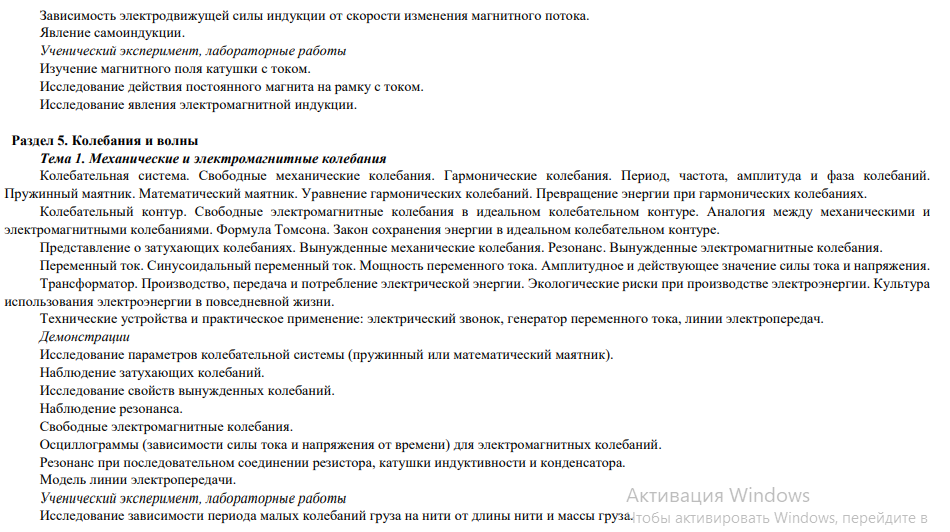 3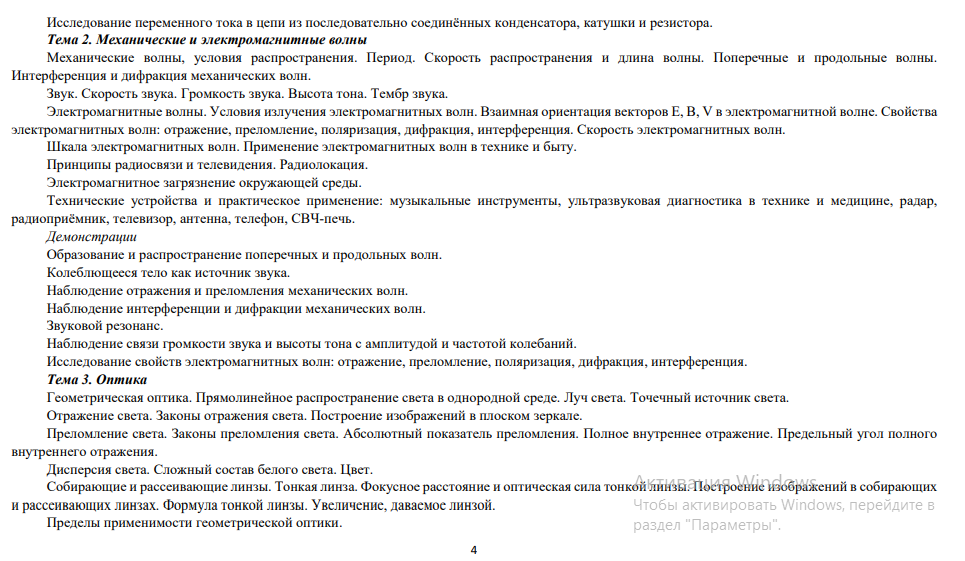 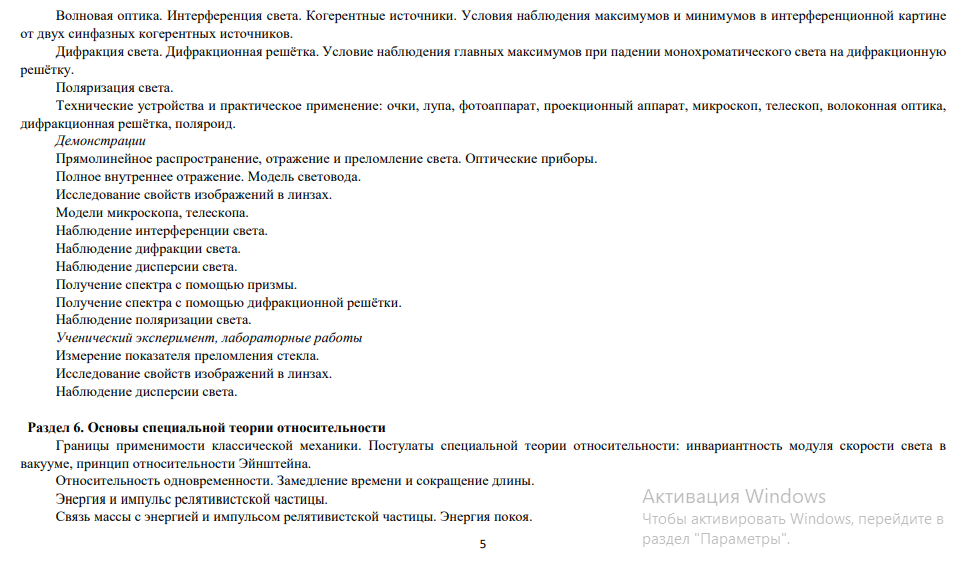 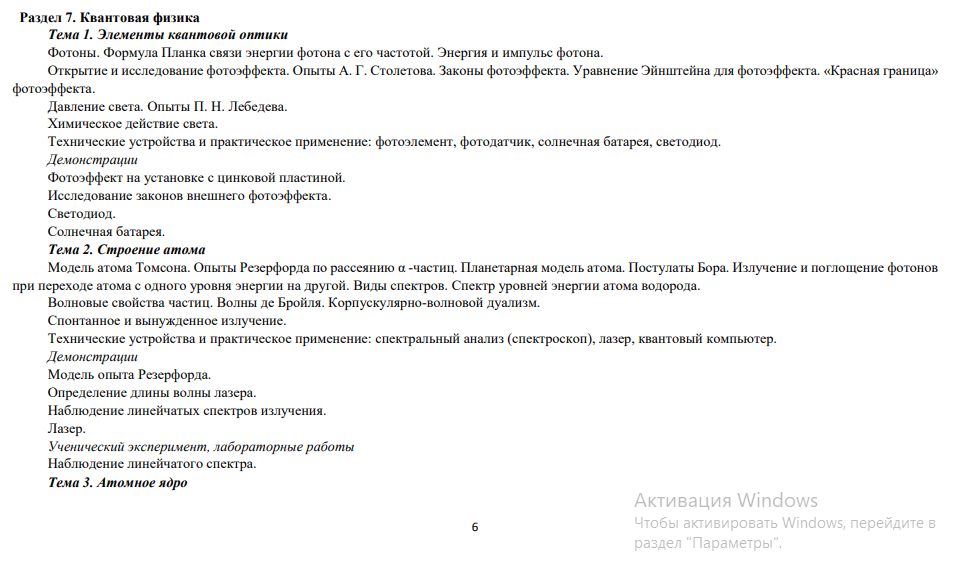 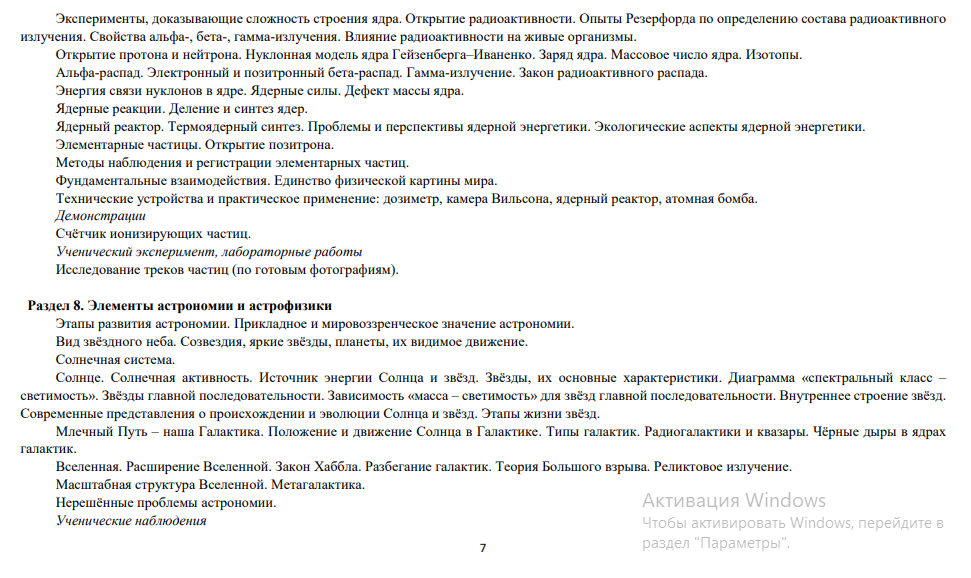 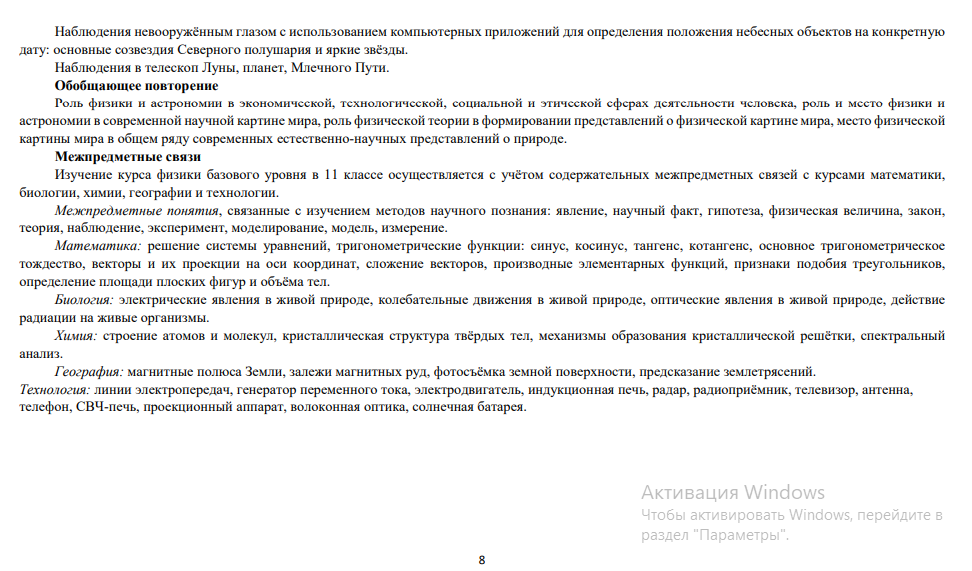 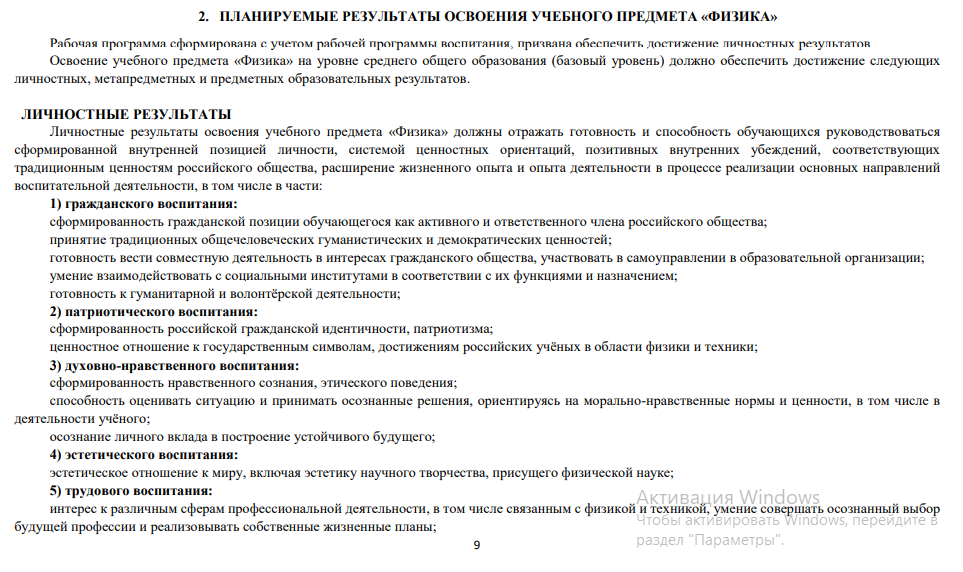 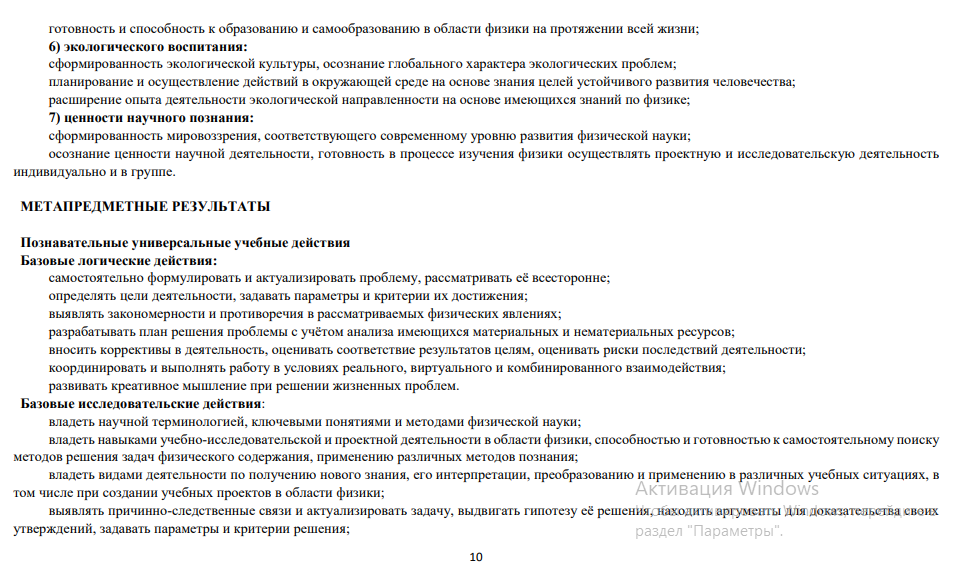 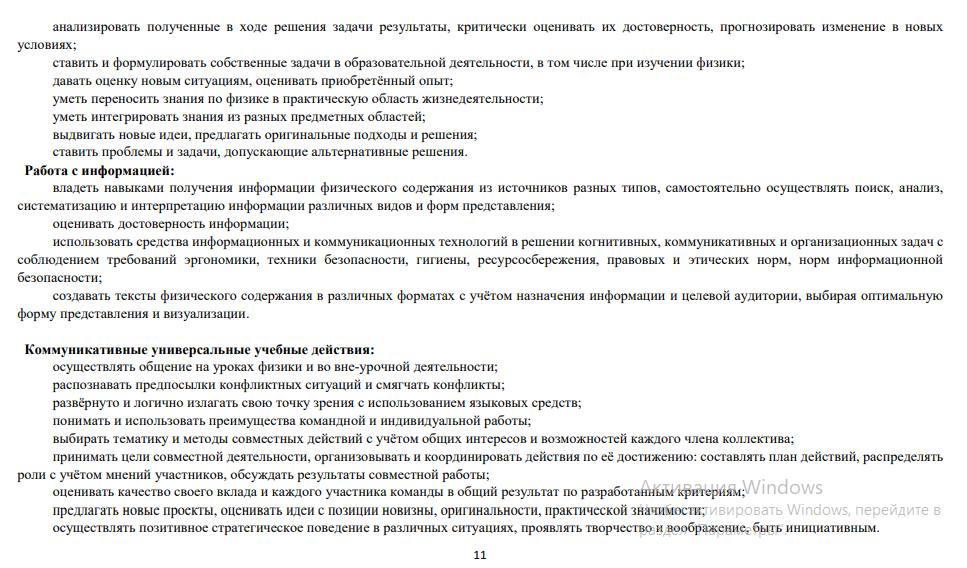 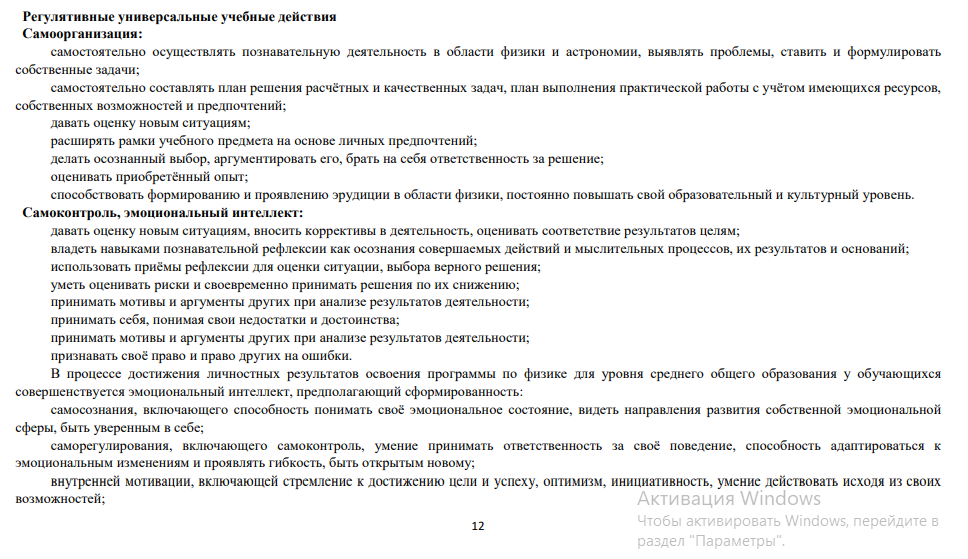 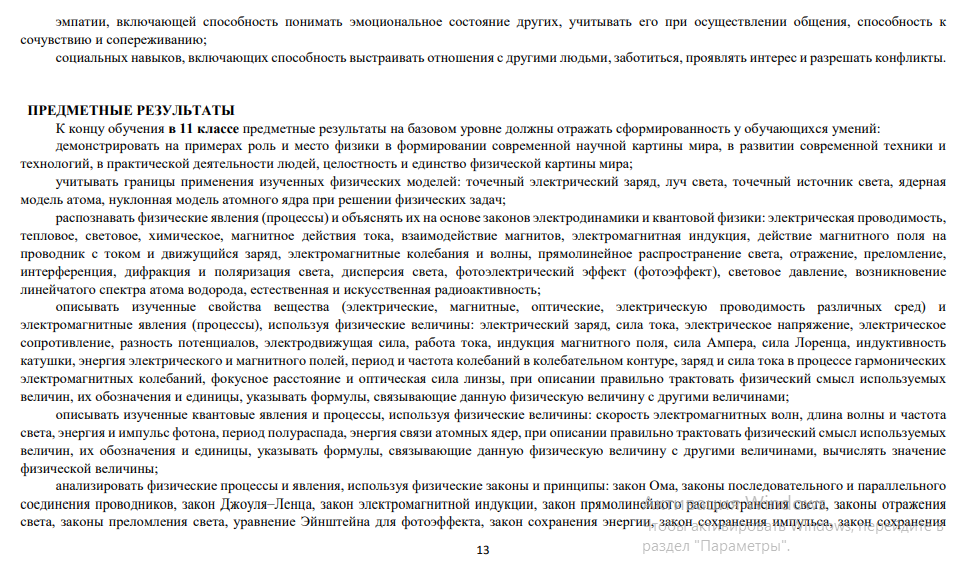 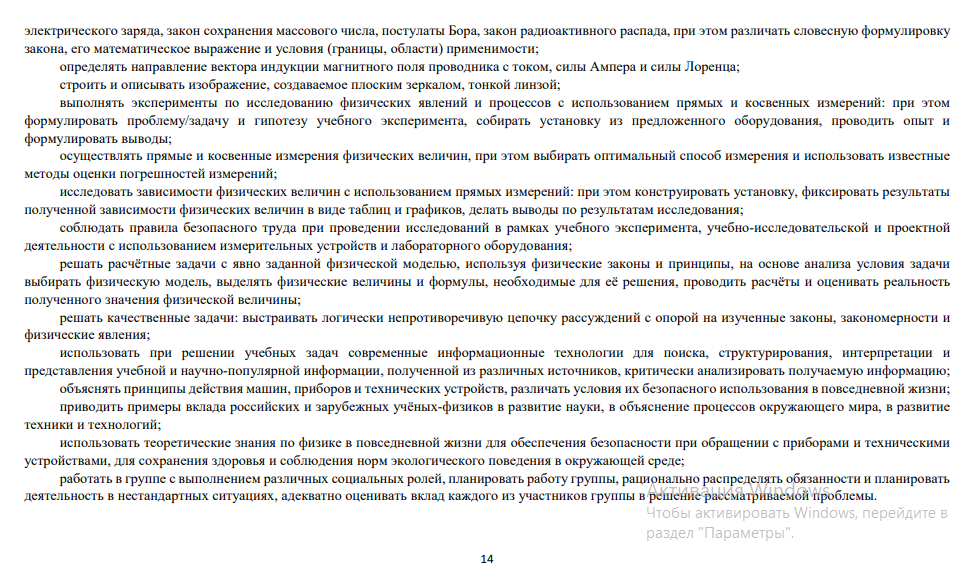 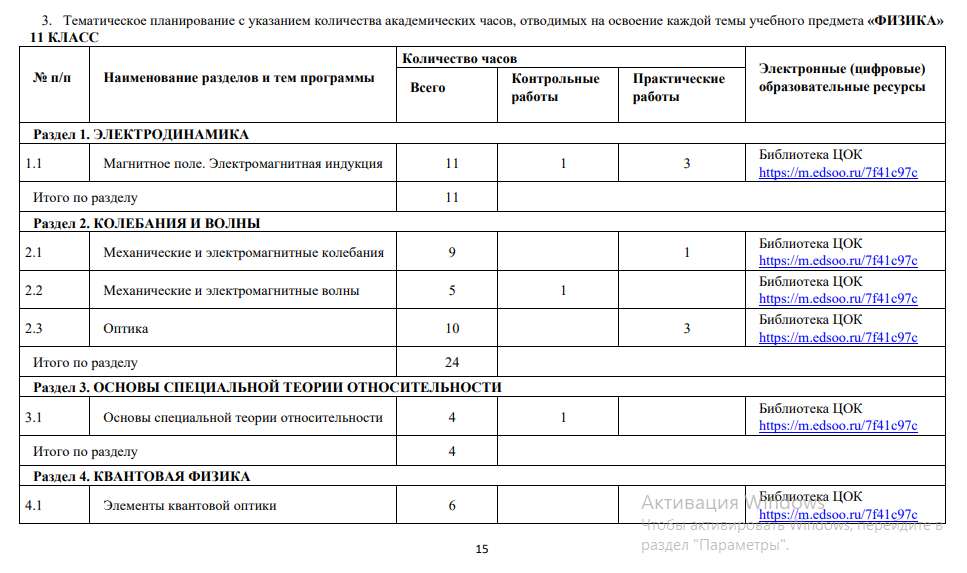 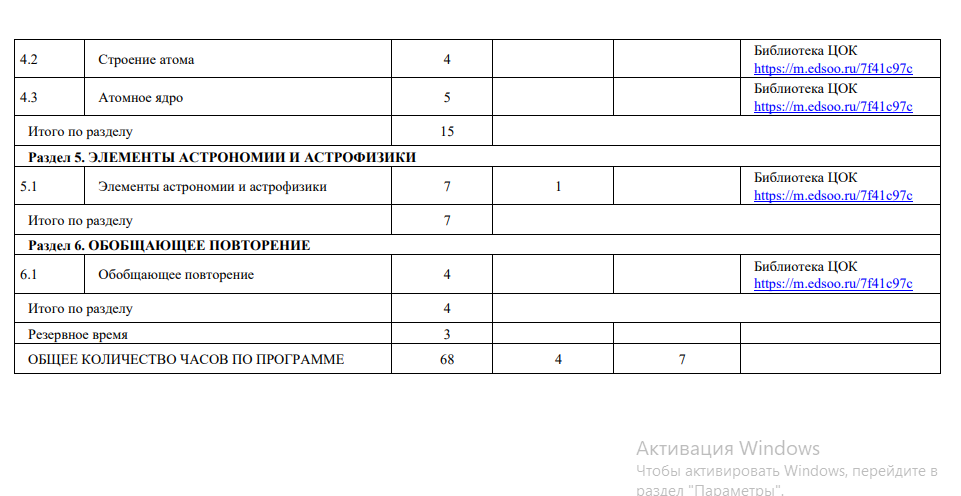 16